Governor key tasksOngoing tasksSummer term 2016Autumn term 2016Spring term 2017                   Julie Norman Version 1 05 01 2020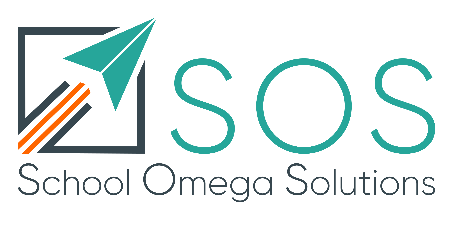 TopicDetailKey tasks for the governing bodyMonitor school improvement planOrganise induction, support and training for governorsArrange governors’ visits to the schoolAppoint clerkEstablish governing body committeesReview delegation of functions and committee structuresReview terms of reference of committeesReceive curriculum area reportsWrite new policies/review existing policiesComplete asset management planReceive friends'/parents’ association reportSee and agree the school's self-evaluation form (SEF)Prepare for Ofsted inspectionReview safeguarding arrangementsReview the quality of teachingComplete the School Financial Value Standard (SFVS) (annually from March 2013) (maintained schools only)Complete the Financial Management and Governance Self-assessment (academies only)Register new directors (trustees) with Companies House (academies only)Notify the Education Funding Agency (EFA) within 14 days of the vacating or filling of the positions of chair of trustees, accounting officer and chief financial officer, and appointment of all trustees and members (academies only)DateTopicDetailSummer termKey tasks for the governing body Review governing body performance and proceduresReview attendance of pupils, staff and governorsReview pupil exclusions for the yearReview school improvement plan progressReview careers adviceReview governors' visitsReceive headteacher’s report on performance managementReview the pay of teachers and staffDateTopicDetailApril - JulyFinanceAll local authority (LA) maintained schools to complete their 2015/16 consistent financial reporting (CFR) return and submit by the deadline set by their LA.The Consistent Financial Reporting (England) Regulations 2012: regulation 3, legislation.gov.uk
http://www.legislation.gov.uk/uksi/2012/674/madeAprilEqualityUpdate published information on how the school is complying with the Public Sector Equality Duty and its equality objectives.The Equality Act 2010, departmental advice for maintained schools and academies, GOV.UK – Department for Education (DfE), see page 32 (Adobe pdf file)
https://www.gov.uk/government/uploads/system/uploads/attachment_data/file/315587/Equality_Act_Advice_Final.pdf1 AprilSafeguardingFor governors elected or appointed in maintained schools before 1 April 2016, the governing body must apply for enhanced DBS certificates by 1 September 2016 for those governors that do not already hold them. For governors appointed or elected in maintained schools on or after 1 April 2016 who do not currently have an enhanced DBS certificate, the governing body must apply for one within 21 days after their appointment or election. The School Governance (Constitution and Federations) (England) (Amendment) Regulations 2016, legislation.gov.uk
http://www.legislation.gov.uk/uksi/2016/204/regulation/2/made 1 AprilSafeguardingFor governors elected or appointed in maintained schools before 1 April 2016, the governing body must apply for enhanced DBS certificates by 1 September 2016 for those governors that do not already hold them. For governors appointed or elected in maintained schools on or after 1 April 2016 who do not currently have an enhanced DBS certificate, the governing body must apply for one within 21 days after their appointment or election. The School Governance (Constitution and Federations) (England) (Amendment) Regulations 2016, legislation.gov.uk
http://www.legislation.gov.uk/uksi/2016/204/regulation/2/made 6 AprilGovernanceFrom 6 April, academies must keep a register of people with significant control.Register of people with significant control (academies)
https://schoolgovernors.thekeysupport.com/school-improvement-and-strategy/school-organisation/being-an-academy/register-people-significant-control-academies/18 AprilAdmissionsNational offer day for primary schools.School admissions code, GOV.UK – DfE, see page 27 (Adobe pdf file)
https://www.gov.uk/government/uploads/system/uploads/attachment_data/file/389388/School_Admissions_Code_2014_-_19_Dec.pdf30 AprilStaffHeadteachers who wish to leave at the end of the summer term 2016 must have handed in their resignation by this date.Notice periods required for teachers
http://schoolgovernors.thekeysupport.com/finance-and-premises/school-staff/employment-conditions/notice-periods-required-for-teachersMay - JuneCurriculumA-level and GCSE exams.Key dates in the examination cycle 2015/2016, Joint Council for Qualifications (Adobe pdf file)
http://www.jcq.org.uk/Download/exams-office/key-dates-and-timetables/key-dates-in-the-examination-cycle-201516MayCurriculumKey Stage 1 testing period.2016 KS1 and KS2 test dates, GOV.UK – Standards and Testing Agency (STA) 
https://www.gov.uk/government/publications/national-curriculum-assessments-future-test-dates/future-assessment-arrangements 09 - 13 MayCurriculumKS2 National Curriculum tests (SATs) week.2016 KS1 and KS2 test dates, GOV.UK – STA
https://www.gov.uk/government/publications/national-curriculum-assessments-future-test-dates/future-assessment-arrangements19 MayAdmissionsSummer school census day.School census 2015 to 2016, GOV.UK – DfE, see page 21 (Adobe pdf file)
https://www.gov.uk/government/uploads/system/uploads/attachment_data/file/495464/2015_to_2016_School_Census_Guide_V_2_5.pdf 31 MayStaffDeputy headteachers who wish to leave at the end of the summer term 2016 must have handed in their resignation by this date.13 – 17 JuneCurriculumPhonics screening check week.2016 KS1 and KS2 test dates, GOV.UK – STA
https://www.gov.uk/government/publications/national-curriculum-assessments-future-test-dates/future-assessment-arrangements 5 JulyCurriculumKey Stage 2 pupil results (raw scores and scaled scores) made available.2016 Key Stage 2: assessment and reporting arrangements (ARA), GOV.UK - STA, see section 3.2
https://www.gov.uk/guidance/2016-key-stage-2-assessment-and-reporting-arrangements-ara/section-3-key-dates31 JulyFinanceAcademies to submit their budget forecast return to the EFA.Submit your budget forecast, Academies financial returns, GOV.UK - EFA
https://www.gov.uk/guidance/academies-financial-returns#submit-your-budget-forecast18 AugustCurriculumA-Level results released to candidates.Key dates in the examination cycle 2015/2016, Joint Council for Qualifications, see page 4 (Adobe pdf file)
http://www.jcq.org.uk/Download/exams-office/key-dates-and-timetables/key-dates-in-the-examination-cycle-20151625 AugustCurriculumGCSE results released to candidates.Key dates in the examination cycle 2015/16, Joint Council for Qualifications, see page 4 (Adobe pdf file)
http://www.jcq.org.uk/Download/exams-office/key-dates-and-timetables/key-dates-in-the-examination-cycle-201516DateTopicDetailAutumn termKey tasks for the
governing bodyElect chair and vice chair (and schedule next elections)Set dates of meetings for the yearDecide committee structure, membership and terms of referenceSet objectives for the governing body for the yearReceive headteacher's reportReview headteacher's performanceReview the school's charging policy, for example, for school tripsDraw up freedom of information publication schemeApprove school improvement planReview performance management policy (not statutory for academies)Set pupil performance targetsReview public examination and national test resultsReceive report from school improvement partner/external adviserApprove budget (academies only)DateTopicDetailSeptemberCurriculumFrom 1 September, pupils will start studying new GCSEs, graded 9 to 1. Changes to GCSEs, AS and A-levels that will affect each current school year group, Section 4: year 9, GOV.UK – DfEhttps://www.gov.uk/government/publications/timeline-of-changes-to-gcses-as-and-a-levels/changes-to-gcses-as-and-a-levels-that-will-affect-each-current-school-year-group#year-9SeptemberCurriculumFirst teaching of new AS and A-levels in some subjects.Subject content for teaching from September 2016, GCE AS and A level content, GOV.UK – DfE
https://www.gov.uk/government/collections/gce-as-and-a-level-subject-content#subject-content-for-teaching-from-september-2016SeptemberCurriculumFirst teaching of new AS and A-levels in some subjects.Subject content for teaching from September 2016, GCE AS and A level content, GOV.UK – DfE
https://www.gov.uk/government/collections/gce-as-and-a-level-subject-content#subject-content-for-teaching-from-september-2016SeptemberCurriculumThe reception baseline will be the only measure used to assess progress for children who start reception in September 2016 and beyond.Reforming assessment and accountability for primary schools, GOV.UK – DfE, see page 7 (Adobe pdf file)https://www.gov.uk/government/uploads/system/uploads/attachment_data/file/297595/Primary_Accountability_and_Assessment_Consultation_Response.pdf30 SeptemberStaffHeadteachers who wish to leave at the end of the autumn term 2016 must have handed in their resignation by this date.31 OctoberStaffDeputy headteachers who wish to leave at the end of the autumn term 2016 must have handed in their resignation by this date.31 DecemberFinanceSubmit the audited accounts and auditor’s regularity assurance report to the EFA by this date.Academies Financial Handbook 2015, GOV.UK – EFA, see page 49 (Adobe pdf file)
https://www.gov.uk/government/uploads/system/uploads/attachment_data/
file/447649/Academies_Financial_Handbook_2015.pdfDateTopicDetailSpring termKey tasks for the governing bodyAgree curriculum plansReview school improvement plan progressPublish proposals and admissions arrangements for next autumnReview SEN policyReview equality information and objectivesReview pay policy (maintained schools only)Agree budget and staffing structure (maintained schools only)DateTopicDetail31 JanuaryFinancePublish the audited accounts on the trust’s website by this date and file with Companies House (academies only).Academies Financial Handbook 2015, GOV.UK – EFA, see page 9 (Adobe pdf file)
https://www.gov.uk/government/uploads/system/uploads/attachment_data/
file/447649/Academies_Financial_Handbook_2015.pdf31 JanuaryStaffHeadteachers who wish to leave at the end of the spring term 2017 must have handed in their resignation by this date.29 FebruaryStaffDeputy headteachers who wish to leave at the end of the spring term 2017 must have handed in their resignation by this date.1 MarchAdmissionsNational offer day for secondary schools.School admissions code, GOV.UK – DfE, see page 27 (Adobe pdf file)https://www.gov.uk/government/uploads/system/uploads/attachment_data/file/389388/School_Admissions_Code_2014_-_19_Dec.pdf15 MarchAdmissionsAdmissions authorities must send a copy of their admission arrangements to the LA. School admissions code, GOV.UK – DfE, see page 19 (Adobe pdf file)
https://www.gov.uk/government/uploads/system/uploads/attachment_data/file/389388/School_Admissions_Code_2014_-_19_Dec.pdf31 MarchFinanceDeadline for submission of schools financial value standard (SFVS) by maintained schools.SFVS, Education Finance Supporthttps://educationfinancesupport.worldsecuresystems.com/SchoolsFinancialValueStandard